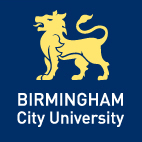 Proposal for DBAThis document will be used as the basis for consideration of your entry onto the DBA Programme. Therefore, it is important that you complete all sections as fully as possibleName of student:Working title for research:1. 	Training and ExperienceThe BCU Research Degree Application Form asks you to summarise your research-related training and experience.  In this form, please indicate your professional training and experience that you feel equips you for the DBA, including the number of years associated with particular areas of expertise.2. 	Organisational context (approximately 350-500 words)Please detail the proposed organisational context(s) in which the proposed research is likely to take place. This should include the following:Brief description of the organisation ( purpose and influences)Current professional practices which create meaningPotential issues which provide basis for research and what aspects you wish to research3.	Overview of potential (initial) theoretical concepts (approximately 350-500 words)Please detail the likely theoretical basis for the work (including references for work cited). This should include:Core concepts that you believe are justified as being significant to the research (i.e. change, strategy, leadership)A description of how the work to be carried out shows connection with theoretical concepts and develops insights into their meaning and relevance 4. 	Personal and professional experience to achieve doctoral insights (approximately 350-500 words)Please provide a statement which demonstrates your personal and professional experience to show how you will be able to successfully complete the research. This should include the following:Current professional capacity in which you are employedThe particular involvement you will have in the practical implementation and developments of the research (within your own organisation or beyond); see also section 5 which deals with methods to be used Consideration of how you believe you will be able to develop insights into the significance of research findings and their relevance to theory and development of future professional practice5. 	Description of how the work will be achieved (approximately 750-1000 words)In this section you are required to provide an overview of how the work will be carried out. You should consider the following:How the selected organisation(s)* will provide the basis of the research work and the way that theoretical concepts will be used to ‘frame’ the process An indication of how the research inputs will be introduced (and alterations in practice or resources that will be required) The likely methods that would be utilised for data collection and analysisA programme of work showing the major outputsPotential benefits that the selected organisation(s) would experiencePersonal reflections on what you believe you will learn and how the experience will develop your expertise* Either that in which you are currently employed or an organisation(s) that you are confident will be willing to extend access to you 